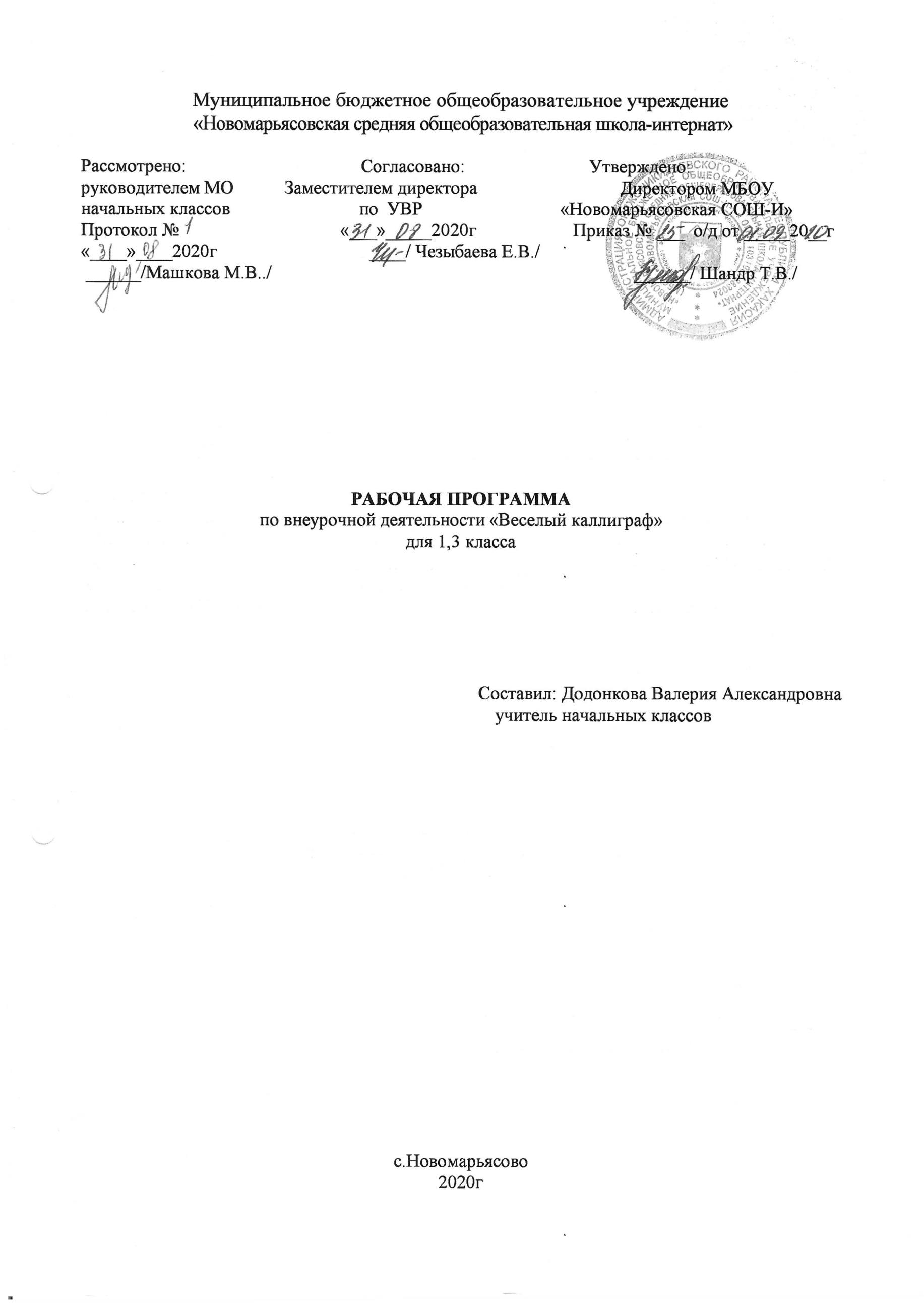 1.Пояснительная записка.	Рабочая программа разработана в соответствии с требованиями Федерального государственного образовательного стандарта начального общего образования на основе программы Н.Г.Агарковой «Программа. Графический навык. Каллиграфический почерк» (1-4).Данная программа является дополнением к школьным программам по курсу «Обучение письму», «Русский язык», «Изобразительное искусство».	Программу предлагается реализовать в форме внеурочной деятельности кружка «Весёлый каллиграф».	Формирование письма в начальной школе имеет большое общественное и педагогическое значение. Чтение рукописи, написанной небрежным, неразборчивым почерком, отнимает много времени и внимания читающего, ведёт к ошибочному прочтению текста. Каллиграфически правильное письмо учащегося способствует  воспитанию аккуратности в выполнении любого задания.	Обучение письму – составная часть общей программы по русскому языку. Её нельзя рассматривать изолированно. Она тесно связана с обучением чтению, с развитием устной и письменной речи, правописанием, изобразительным искусством и технологией.Цели и задачи курса.	Цель – научить детей писать перьевой ручкой правильно, красиво, аккуратно, формировать навыки письма через различные методы и приёмы.	Достижение этой цели зависит от решения многих задач, встающих перед учителем с первых занятий обучения каллиграфии.	Задачи работы курса:- знакомить детей с необходимыми предметами и материалами для занятия каллиграфией и приёмами работы с ними;- обучить воспроизведению форм букв, соблюдению на всей странице одинакового наклона, рациональному соединению букв в словах, правильной расстановке слов на строке;- научить соблюдать одинаковую высоту букв в словах на всей строке, пропорции строчных и заглавных букв;- обучить отрывному, ритмичному и скорому письму;- учить проявлять творческий подход к работе;- учить планировать, предвидеть результат работы и достигать его, при необходимости вносить коррективы  в первоначальный замысел;- учить индивидуальной работе;- способствовать совершенствованию мелкой моторики рук, точных движений пальцев;- развивать глазомер; орфографическую зоркость, связную речь;- воспитывать внимательность, аккуратность, целеустремлённость, самодисциплину.Общая характеристика курса.	Каллиграфия – это искусство писать чётким красивым почерком. Заглядывая в тетради учеников, мы с каждым разом всё больше и больше убеждаемся в том, что у большинства из них далеко не каллиграфический почерк.	Каллиграфией дети начинают заниматься с первого класса и продолжают формировать каллиграфические навыки в последующих классах. Работа по каллиграфии начинается с первых дней поступления ребёнка в школу.	Систематическое использование методов и приёмов обучению каллиграфии способствует совершенствованию и формированию общеучебных навыков младших школьников, которые необходимы им на протяжении всей учебной деятельности и изучения русского языка и других школьных дисциплин.	Цель занятий каллиграфией – формирование графически правильного, чёткого, достаточного скорого письма.Достижение этой цели зависит от решения многих задач, встающих перед учителем с первых занятий обучения письму. 	Помимо общих задач работы со всем классом учитель ставит себе задачи по исправлению тех или иных недостатков при письме у отдельных учеников. Формирование навыка письма основывается на определённых принципах обучения.	Принципы обучения каллиграфии включают  как общедидактические, так и специфические принципы формирования графических навыков письма. 	Так, принцип наглядности, особенно важен в обучении каллиграфии. Он обеспечивается демонстрацией учителем процесса письма на доске и в тетрадях учеников, применением прописей и других пособий. Невозможно обучать каллиграфии, давая только устные знания, так как путь подражания почерку учителя и копирование образцов хорошего письма  – один из основных путей формирования чёткого почерка.	Очень важно, чтобы обучение графическим навыкам письма было сознательным. Учащиеся должны знать, как и в каком порядке пишется та или иная буква, как она соединяется с другими буквами; знать, зачем мы пишем с наклоном, и как получается наклон при письме, какой должна быть высота букв, как держать ручку, сидеть при письме и другие. Сознательному усвоению графических навыков письма способствует также умение детей замечать и исправлять свои и чужие недочёты.	Принцип повторности необходим для развития автоматизации навыков письма. В процессе упражнения всякий навык закрепляется и совершенствуется , приобретает точность и скорость. Но любое упражнение должно быть сознательным и эффективным. Обучение графическим навыкам письма обязательно проводится с учётом особенностей детей: развития восприятия, скорости движения, анатомического  аппарата движения кисти и нервно – мышечного управления движениями со стороны центральной нервной системы. Особенности развития организма ребёнка учитываются при дозировке количества письменных упражнений и скорости их выполнения.	Важно, чтобы обучение несколько опережало развитие детей и способствовало дальнейшему формированию. Это и предусматривает принцип постепенного нарастания трудностей – переход от простого к сложному, который происходит в процессе работы над формами букв на уроках русского языка.	Непосредственно организация работы над формами букв называется в каллиграфии генетическим принципом. Обучая детей каллиграфии, учитель должен опираться на принцип учёта индивидуальных особенностей детей: хорошо знать способности детей к письму, учитывать особенности зрения, замечать отклонения в моторике. Такое знание возможностей учеников позволяет учителю правильно организовывать работу, подбирать индивидуальные задания ученикам, давать конкретные советы родителям.	Работа по каллиграфии направлена на формирование двигательного навыка, поэтому опора на закономерности формирования данных навыков письма очень важна во время занятий, чтобы процесс письма был удобен  для пишущего, и способствовал овладению наиболее прочными и скорыми движениями всех звеньев руки.	Успешность в обучении каллиграфии во многом определяется  созданием гигиенических условий: правильного подбора и расстановки школьной мебели, соответствия парты росту ученика, удобства её конструкции для письма, должного уровня освещения рабочих мест, класса в целом и других.	Также необходимо обеспечить условия обзора классной доски и дидактических учебных материалов. Главное значение при соблюдении гигиенических требований имеет правильное определение длительности непрерывного письма. Так, продолжительность непрерывного письма не должна превышать: в 1 классе – 5 минут, во 2 классе – 8 минут, в 3 классе – 12 минут, в 4 классе – 15 минут. Это важно учитывать при планировании уроков, предусматривая рациональное чередование устных и письменных видов работ.	При работе с младшими школьниками необходимо проведение 2 -3 физкультминуток, а также специальных упражнений для развития пальцев, кисти, предплечья рук.	Организация работы по каллиграфии направлена на совершенствование основных общеучебных навыков: грамотного письма, беглого и осознанного чтения, правильного написания элементов каллиграфии.	Основные методические приёмы обучения каллиграфическим навыкам письма:1) Первостепенное значение при обучении каллиграфии имеют показ учителем процесса письма и объяснение способов написания букв, слогов, слов, предложений во время этого показа.2) Списывание учащимися с готового  образца – прописей, образца учителя на доске или в тетради. Приём основан на том, что учащиеся подражают, воспроизводят образцы письма.3) Копировальный способ следует применять ограниченно в связи с тем, что обведение образца осуществляется учащимися без достаточного осознания процесса письма и даже видения формы буквы. Важно, чтобы копирование осуществлялось как письмо правильными движениями, так как в противном случае копирование не даёт нужного эффекта и может привести к закреплению неправильных движений.4) Воображаемое письмо, или письмо в воздухе заключается в опоре учащихся на двигательные ощущения и на зрительно воспринимаемый образец.5) Анализ формы букв, который может осуществляться разными способами. Можно анализировать формы буквы, раскладывать её на составляющие, зрительно выделяемые элементы.6) Письмо под счёт, или в такт счёту способствует выработке плавного, ритмичного письма в определённом темпе.Место курса в учебном плане.	Программа по каллиграфии рассчитана на проведение теоретических и практических занятий с детьми  1- 4 класса. Занятия проводятся 1 раз в неделю, 35 минут в 1 классе, по 45 минут во 2 – 4 классе. В 1 классе всего 33 часа, во 2-4 – 34 часа в год.Личностные, метапредметные и предметные результаты.	Реализация программы кружка обеспечивает достижение учащимися начальной школы следующих личностных, метапредметных и предметных результатов.1-й классЛичностные результаты:осознавать роль языка и речи в жизни людей; эмоционально «проживать» текст, выражать свои эмоции; понимать эмоции других людей, сочувствовать, сопереживать; высказывать  своё  отношение к героям прочитанных произведений, к их поступкам. Метапредметные  результаты Регулятивные УУД:определять и формулировать цель деятельности  с помощью учителя;  учиться высказывать своё предположение (версию) на основе работы с материалом; учиться работать по предложенному учителем плану Познавательные УУД:находить ответы на вопросы в тексте, иллюстрациях; делать выводы в результате совместной работы класса и учителя; Коммуникативные УУД:оформлять свои мысли в устной и письменной форме (на уровне предложения или небольшого текста); слушать и понимать речь других; учиться работать в паре, группе; выполнять различные роли (лидера, исполнителя). 2-й классЛичностные результаты:осознавать роль языка и речи в жизни людей; эмоционально «проживать» текст, выражать свои эмоции; понимать эмоции других людей, сочувствовать, сопереживать; обращать внимание на особенности устных и письменных высказываний других людей (интонацию, темп, тон речи; выбор слов и знаков препинания: точка или многоточие, точка или восклицательный знак). Метапредметные результатыРегулятивные УУД:определять и формулировать цель деятельности  с помощью учителя; учиться высказывать своё предположение (версию) на основе работы с материалом; учиться работать по предложенному учителем плану Познавательные УУД:находить ответы на вопросы в тексте, иллюстрациях; делать выводы в результате совместной работы класса и учителя; преобразовывать информацию из одной формы в другую: подробно пересказывать небольшие тексты. Коммуникативные УУД:оформлять свои мысли в устной и письменной форме (на уровне предложения или небольшого текста); слушать и понимать речь других; пользоваться приёмами слушания: фиксировать тему (заголовок), ключевые слова; выразительно читать и пересказывать текст; договариваться с одноклассниками совместно с учителем о правилах поведения и общения оценки и самооценки и следовать им; учиться работать в паре, группе; выполнять различные роли (лидера, исполнителя). 3-4-й классыЛичностные результатыэмоциональность; умение осознавать и определять (называть) свои эмоции; эмпатия – умение осознавать и определять эмоции других людей; сочувствовать другим людям, сопереживать; чувство прекрасного – умение чувствовать красоту и выразительность речи, стремиться к совершенствованию собственной речи; любовь и уважение к Отечеству, его языку, культуре; интерес к чтению, к ведению диалога с автором текста; потребность в чтении; интерес к письму, к созданию собственных текстов, к письменной форме общения; интерес к изучению языка; осознание ответственности за произнесённое и написанное слово. Метапредметные результатыРегулятивные УУД:самостоятельно формулировать тему и цели урока; составлять план решения учебной проблемы совместно с учителем; работать по плану, сверяя свои действия с целью, корректировать свою деятельность; в диалоге с учителем вырабатывать критерии оценки и определять степень успешности своей работы и работы других в соответствии с этими критериями. Познавательные УУД:перерабатывать и преобразовывать информацию из одной формы в другую (составлять план, таблицу, схему); пользоваться словарями, справочниками; осуществлять анализ и синтез; устанавливать причинно-следственные связи; строить рассуждения; Коммуникативные УУД:адекватно использовать речевые средства для решения различных коммуникативных задач; владеть монологической и диалогической формами речи. высказывать и обосновывать свою точку зрения; слушать и слышать других, пытаться принимать иную точку зрения, быть готовым корректировать свою точку зрения; договариваться и приходить к общему решению в совместной деятельности; задавать вопросы. 	Предметные результаты:- сохранять правильную посадку и положение рук при письме; правильно располагать тетрадь при письме; правильно держать ручку и карандаш;- умение ориентироваться на листе тетради; соблюдать гигиенические навыки письма;- умение создавать рисунки из геометрических фигур, по шаблону, выполнять различные способы штриховки;- формирование умений определять высоту букв, отрабатывать форму букв, способы соединения букв;- каллиграфические упражнения  по предупреждению фонетико-графических, орфографических и речевых ошибок;- умение списывать с готового образца, с рукописного и печатного текста;- умение работать с разными видами текстов, находить характерные особенности научно-познавательных, учебных и художественных произведений;- развитие орфографической зоркости учащихся;- развитие художественно-творческих способностей, умение создавать собственный текст на основе художественного произведения.	Контроль и оценка планируемых результатов.	Текущий:- прогностический, то есть проигрывание всех операций учебного действия до начала его реального выполнения;- пооперационный, то есть, контроль за правильностью, полнотой и последовательностью выполнения операций, входящих в состав действия;- рефлексивный, контроль, обращённый на ориентировочную основу, «план» действия и опирающийся на понимание принципов его построения;- контроль по результату, который проводится после осуществления учебного действия методом сравнения фактических результатов или выполненных операций с образцом.	Итоговый контроль в формах:- практические работы;- творческие работы учащихся;- конкурсы;- выставки.	Самооценка и самоконтроль – определение учеником границ своего «знания – незнания», своих потенциальных возможностей, а также осознание тех проблем, которые ещё предстоит решить в ходе осуществления деятельности.Методическое и материально-техническое обеспечение программы.	1. Агаркова Н.Г. Письмо. Графический навык. Каллиграфический почерк. Программы общеобразовательных учреждений. Начальные классы (1-4). Часть1. – М.Просвещение, 2002	2. Илюхина В.А. Рабочая тетрадь: Чистописание 1, 2, 3, 4 кл.- М.Дрофа.	3. Тикунова Л.И. Игнатьева Т.В. Прописи-ступеньки. Чистописание 1, 2, 3, 4 кл. – М.Дрофа.	4. Желтовская Л.Я, Соколова Е.Н. Формирование каллиграфических навыков у младших школьников: Пособие для учителя четырёхлетней начальной школы. - М. Просвещение 1987 (Библиотека учителя начальных классов).	5. Илюхина В.А. Особенности формирования графических навыков и анализа ошибок при письме. \\ Нач. шкл. – 1999. - №8.	6. Потапова Е.Н. Радость познания: Книга для учителя. – М. Просвещение, 1990 (Творческая лаборатория учителя).	7. Федосова Н.А. Как исправить почерк детей. \\ Нач. шк. – 1990. - №4.	8. Альбомы для рисования, тетради в узкую и широкую линейку.	9. Линейки – трафареты с геометрическими фигурами.	10. Материал для словарной работы (иллюстрации, тексты).	11. Доска.	12. Цветные мелки для учителя.	13. Цветные карандаши для учащихся.Календарно – тематическое планирование1,3 класс.№п\пТема занятияКол-вочасовХарактеристика основных видов деятельностиФормирование  универсальных учебных действийФормирование  универсальных учебных действийЛичностные УУД№п\пТема занятияКол-вочасовХарактеристика основных видов деятельностиПредметныеУУДЛичностные УУД1Написание строчных букв и, ш, й, г, п, т, н, р, у, ц, щ, к и их соединений ити, иши, иуш, иру…1Повторение правил штриховки. Упражнения для закрепления правил гигиены письма. Проведение пальчиковой гимнастики. Игровая и творческая деятельность. Штриховка. Многозначность слова.Отработка умений писать каллиграфически буквы и, ш, й и соединения с ними; развивать речь учащихся при работе с пословицами и с репродукциями картин; умение списывать каллиграфически тексты с доски; познакомиться  с первой группой словарных слов для третьего класса.Регулятивные: развивать рефлексию способов и условий действий, смысловое  чтение.Познавательные: осознанно и произвольно строить свои сообщения, анализировать информацию.Коммуникативные: уметь использовать речь для регуляции своего действия.Осознание собственной ответственности за общее благополучие, проявление активности во взаимодействии для решения коммуникативных и познавательных задач.2.Написание строчных букв п, т, р, г и соединений гл, пл, гу, па, тшт, трт, тк, тв. 1Работа над написанием букв. Разные способы проверки правописания слов. Проведение пальчиковой гимнастики. Игровая и познавательная деятельность. Однокоренные слова. Штриховка.Отработка умения писать буквы, имеющие закругление внизу и вверху, соединения с другими буквами; развивать интеллектуальные  и творческие способности детей; познакомиться  с новой группой словарных слов; закреплять знания правильного написания первой группы словарных слов; воспитывать аккуратность и точность в написании букв и соединений. Регулятивные: выбирать действия в соответствии с поставленной задачей и условиями её реализации.Познавательные: самостоятельно выделять и формулировать познавательную цель, контролировать и оценивать процесс и результат деятельности.Коммуникативные: адекватно использовать речь для планирования и регуляции своего действия.Готовность следовать нормам здоровьесбе регающего поведения, стабилизация эмоционального состояния для решения различных задач.3.Написание строчных букв и, ш, г, п,  т, й. Поэтическая страничка.1Отработка правильного начертания букв. Проведение пальчиковой гимнастики. Графические упражнения. Штриховка.Отработка умения писать буквы, имеющие закругление внизу и вверху, соединения с другими буквами; развивать интеллектуальные  и творческие способности детей; познакомиться  с новой группой словарных слов; закреплять знания правильного написания выученных  словарных слов; умение аккуратно и точно писать буквы и соединения, слова и предложения.Регулятивные: узнавать, называть и определять объекты и явления окружающей действительности в соответствии с содержанием учебных предметов.Познавательные: отвечать на вопросы учителя, находить нужную информацию.Коммуникативные: адекватно использовать речь для планирования деятельности.Проявление уважительного отношения к иному мнению, истории и культуре других народов, чувства эмпатии как понимания чувств других людей и сопереживания им.4.Контрольное списывание: буквы  и, ш, г, п, т, й, н, р, у, слова  и предложения.1Проверка отработки правильного начертания  и соединения букв. Пальчиковая гимнастика. Заглавная буква в начале предложения. Штриховка.Отрабатывать написание строчных букв, имеющих одинаковые элементы; расширять знания детей о грибах; познакомиться  с новой группой словарных слов; закрепить умение безошибочно писать изученные словарные слова.Регулятивные: ставить новые учебные задачи в сотрудничестве с учителем, сличать способ действия и его результат с заданным эталоном с целью обнаружения отклонений и отличий от эталона.Познавательные: контролировать и оценивать процесс и результат деятельности.Коммуникативные: проявлять активность во взаимодействии для решения коммуникативных и познавательных задач.Положительная мотивация учебной деятельности: принятие образа «хорошего ученика».5.Строчные буквы л, м.1Проверка отработки правильного начертания  и соединения букв. Пальчиковая гимнастика. Заглавная буква в начале предложения. Штриховка.Отрабатывать написание строчных букв, имеющих одинаковые элементы; развивать творческие и интеллектуальные способности детей; познакомиться  с новой группой словарных слов; закрепить умение безошибочно писать изученные словарные слова.Регулятивные: узнавать, называть и определять объекты и явления окружающей действительности в соответствии с содержанием учебных предметов.Познавательные: ставить и формулировать проблемы, использовать знаково- символические средства, в том числе модели и схемы для решения задач.Коммуникативные: выполнять учебные действия в материализованной, гипермедийной,  громкоречевой и умственной формах.Определять общую цель и пути её достижения, осуществлять взаимный контроль, проявление экологической культуры: ценностное отношение к природному миру; самостоятельность и личная ответственность за свои поступки.6.Строчные буквы т н л ш м.1Правильное начертание букв и их соединений. Проведение пальчиковой гимнастики. Однокоренные слова. Штриховка.Отрабатывать написание строчных букв, имеющих одинаковые элементы; развивать творческие и интеллектуальные способности детей; познакомиться  с новой группой словарных слов; закрепить умение безошибочно писать изученные словарные слова.Регулятивные: узнавать, называть и определять объекты и явления окружающей действительности в соответствии с содержанием учебных предметов.Познавательные: использовать знаково- символические средства, осуществлять синтез как составление целого из частей.Коммуникативные: выполнять учебные действия в материализованной, гипермедийной,  громкоречевой и устной формах.	Проявление уважительного отношения к иному мнению, чувства эмпатии как понимания чувств других людей и сопереживания им.7.Строчные буквы ц, щ.1Правильное начертание букв и их соединений.  Проведение пальчиковой гимнастики. Списывание предложений с образца. Сочетания ща, щу. Игровая и творческая деятельность. Штриховка.Отрабатывать написание строчных букв, имеющих одинаковые элементы; развивать творческие и интеллектуальные способности детей; познакомиться  с новой группой словарных слов; закрепить умение безошибочно писать изученные словарные слова.Регулятивные: ставить новые учебные задачи в сотрудничестве с учителем, сличать способ действия и его результат с заданным эталоном с целью обнаружения отклонений и отличий от эталона. Познавательные: самостоятельно выделять и формулировать познавательную цель, контролировать и оценивать процесс и результат деятельности.Коммуникативные: проявлять активность во взаимодействии для решения коммуникативных и познавательных задач.Участие в совместной работе, обоснование своей точки зрения.8.Строчные буквы ь ы ъ.1Проверка правильности  начертания букв и их соединений. Проведение пальчиковой гимнастики. Самостоятельная работа. Штриховка.Отрабатывать написание строчных букв, имеющих одинаковые элементы; сравнивать и анализировать слова с ь  и ъ; познакомиться  с новой группой словарных слов; закрепить умение безошибочно писать изученные словарные слова; работать над развитием речи; связное  ритмичное письмо букв, слов.Регулятивные: формулировать и удерживать учебную задачу, применять установленные правила в планировании способа решения.Познавательные: использовать  знаково- символические средства, общие приёмы решения задач, анализировать информацию.Коммуникативные: анализировать информацию, аргументировать свою позицию и координировать её с позициями партнёров; соблюдать простейшие нормы речевого этикета.Участие в совместной работе, умение обосновывать свою точку зрения, выслушивать одноклассников, не создавать конфликтов и находить выход из спорных ситуаций.9.Строчные буквы о а ю я.1Правильное начертание букв и их соединений.  Проведение пальчиковой гимнастики. Слово и его значение. Познавательная и игровая деятельность. Штриховка.Отрабатывать написание строчных букв, имеющих одинаковые элементы; развивать связную монологическую речь, умение описывать картины; познакомиться  с новой группой словарных слов; закрепить умение безошибочно писать изученные словарные слова; соблюдать гигиенические требования к письму.Регулятивные: формулировать и удерживать учебную задачу, выбирать действия в соответствии с поставленной задачей и условиями её реализации.Познавательные: самостоятельно выделять и формулировать познавательную цель, контролировать и оценивать процесс и результат деятельности.Коммуникативные: адекватно использовать речь для планирования и регуляции своей деятельности; договариваться о распределении функций и ролей в совместной деятельности; участвовать в групповой (парной ) работе; соблюдать нормы речевого этикета.Внутренняя позиция школьника на основе положительного отношения к школе, адекватное восприятие предложений учителя , товарищей, по исправлению допущенных ошибок.10.Строчные буквы б, д, ф, в.1Упражнения для формирования умений определять высоту букв. Однокоренные слова. Проведение пальчиковой гимнастики. Графический диктант. Штриховка.Отрабатывать написание строчных букв, имеющих одинаковые элементы; развивать связную монологическую речь, умение составлять небольшие рассказы по опорным словам; закрепить умение безошибочно писать изученные словарные слова; развивать орфографическую зоркость.Регулятивные: самостоятельно создавать алгоритмы деятельности при решении проблем различного характера.Познавательные: ставить и формулировать проблемы.Коммуникативные: адекватно использовать речь для планирования  и регуляции своей деятельности; соблюдать нормы речевого этикета.	Проявление этических чувств: доброжелательности и эмоционально- нравственной отзывчивости.11.Строчные буквы с, е, ё, ч.1Отработка формы букв по группам. Каллиграфические упражнения для предупреждения фонетико- графических, орфографических и речевых ошибок на уроках русского языка. Письмо под счёт. Проведение пальчиковой гимнастики. Штриховка. Отрабатывать написание строчных букв, имеющих одинаковые элементы; развивать творческие и интеллектуальные способности детей; развивать умение редактировать небольшие рассказы; закрепить умение безошибочно писать изученные словарные слова; отрабатывать каллиграфические навыки письма.Регулятивные: узнавать, называть и определять объекты и явления окружающей действительности в соответствии с содержанием учебных предметов.Познавательные: ставить и формулировать проблемы.Коммуникативные: ставить вопросы, обращаться за помощью, соблюдать правила работы в группе, паре, уважать мнение собеседников.Наличие потребности к оказанию помощи товарищам (консультирование) по выполнению учебных действий и желания взаимосотрудничества; установка положительного отношения к обучению.12.Строчные буквы х, ж, э.1Работа над формой букв. Проведение пальчиковой гимнастики. Штриховка. Игровая и творческая деятельность. Отрабатывать написание строчных букв, имеющих одинаковые элементы; развивать связную монологическую речь, умение составлять небольшие рассказы по опорным словам; закрепить умение безошибочно писать изученные словарные слова; отрабатывать каллиграфические навыки письма.Регулятивные: формулировать и удерживать учебную задачу, применять установленные правила.Познавательные: рефлексия способов и условий действий; контролировать  и оценивать процесс и результат деятельности; использовать  знаково- символические средства.Коммуникативные: формулировать собственное мнение и позицию, строить монологическое высказывание; аргументировать свою позицию и координировать её с позициями партнёров.Ценностное отношение к природному миру, готовность следовать нормам природоохранного поведения, участие в совместной работе, обоснование своей точки зрения.Гражданская идентичность в форме осознания своего «Я» как гражданина России, чувство сопричастности и гордости за свою Родину, народ, историю.13.Строчные буквы з, к.1Анализ формы букв. Проведение пальчиковой гимнастики. Развитие мелкой мускулатуры рук. Штриховка.Отрабатывать написание строчных букв, имеющих одинаковые элементы; развивать умение работать с деформированными предложениями; закрепить умение безошибочно писать изученные словарные слова; отрабатывать каллиграфические навыки письма.Регулятивные: самостоятельно создавать алгоритм деятельности при решении проблем различного характера; преобразовывать практическую задачу в познавательную, предвосхищать результат.Познавательные: использовать общие приёмы решения задач, осуществлять синтез, как составление целого из частей.Коммуникативные: проявлять активность во взаимодействии для решения коммуникативных и познавательных задач, задавать вопросы.Выражение устойчивой внутренней позиции школьника на основе положительного отношения к школе, ценностное отношение к природному миру.14.Заглавные буквы И, Ш, Ц. Щ.1Работа по шаблону в тетради. Списывание учащимися с готового образца. Проведение пальчиковой гимнастики. Физкультминутки для развития мелкой моторики пальцев рук. Штриховка.Отрабатывать написание заглавных букв, имеющих одинаковые элементы; развивать связную монологическую речь, умение работать с деформированным текстом; закрепить умение безошибочно писать изученные словарные слова; отрабатывать каллиграфические навыки письма; соблюдать гигиенические требования к письму.Регулятивные: формулировать и удерживать учебную задачу, применять установленные правила.Познавательные: ставить и формулировать проблемы; использовать знаково - символические средства; строить рассуждения в форме связи простых суждений об объекте.Коммуникативные: аргументировать свою позицию и координировать её с позициями партнёров; соблюдать простейшие нормы речевого этикета.Внутренняя позиция школьника на основе положительного отношения к школе, адекватное восприятие предложений учителя, товарищей по исправлению допущенных ошибок;  собственной ответственности за общее благополучие.15.Заглавные буквы Ч, У.1Отработка формы букв по группам в двух вариантах соединений. Проведение пальчиковой гимнастики. Штриховка. Упражнения для формирования осанки и снятия физической нагрузки. Игровая и творческая деятельность.Отрабатывать написание заглавных букв, имеющих одинаковые элементы; развивать творческие и интеллектуальные способности детей; умение составлять текст по опорным словам; закрепить умение безошибочно писать изученные словарные слова; отрабатывать каллиграфические навыки письма.Регулятивные: выбирать действия в соответствии с поставленной задачей и условиями её реализации.Познавательные: осознанно и произвольно строить свои сообщения, анализировать информацию.Коммуникативные: уметь использовать речь для регуляции своего действия.Осознание ответственности человека за общее благополучие, адекватное восприятие предложений учителя, товарищей по исправлению допущенных ошибок.16.Заглавные буквы А, Л, М.1Работа по шаблону в тетради. Списывание с готового образца. Составление рисунка на заданную тему и штриховка. Проведение пальчиковой гимнастики. Штриховка.Отрабатывать написание заглавных букв, имеющих одинаковые элементы; развивать творческие и интеллектуальные способности детей; развивать связную монологическую речь, умение работать с деформированным текстом; закрепить умение безошибочно писать изученные словарные слова; отрабатывать навыки связного ритмичного письма букв, слов и предложений, развивать орфографическую зоркость.Регулятивные: узнавать, называть и определять объекты и явления окружающей действительности в соответствии с содержанием учебных предметов.Познавательные: использовать знаково- символические средства, осуществлять синтез как составление целого из частей.Коммуникативные: выполнять учебные действия в материализованной, гипермедийной,  громкоречевой и умственной формах.	Проявление уважительного отношения к иному мнению, истории и культуре других народов.17.Заглавные буквы  И, Ш, Ц, Щ, Ч, У, А, Л, М.1Работа по шаблону в тетради. Списывание с готового образца. Однокоренные слова. Составление рисунка на заданную тему и штриховка. Проведение пальчиковой гимнастики. Штриховка.Отрабатывать написание изученных заглавных букв; развивать творческие и интеллектуальные способности детей; умение работать с деформированным текстом; письменно отвечать на вопросы, контролировать этапы своей работы; закрепить умение безошибочно писать изученные словарные слова; отрабатывать каллиграфические навыки письма, орфографическую зоркость.Регулятивные: ставить новые учебные задачи в сотрудничестве с учителем, сличать способ действия и его результат с заданным эталоном с целью обнаружения отклонений  и отличий от эталона.Познавательные: использовать общие приёмы решения  задач, искать и выделять необходимую информацию из рисунков и схем, пользоваться знаками, символами, приведёнными в учебной литературе.Коммуникативные: адекватно использовать речь для планирования и реализации своей деятельности, определять общую цель и пути её достижения.Осознание собственной ответственности за общее благополучие, сформированность самооценки на основе критериев успешности учебной деятельности.18Заглавные буквы  О, С, Х.1Проверка каллиграфического написания букв и соединений. Проведение пальчиковой гимнастики. Штриховка. Поэтическая страничка.Отрабатывать написание изученных заглавных букв; развивать связную монологическую речь, умение редактировать тексты; закрепить умение безошибочно писать изученные словарные слова; отрабатывать каллиграфические навыки письма,  развивать орфографическую зоркость.Регулятивные: развивать эстетические потребности, ценности и чувства.Познавательные: контролировать и оценивать процесс и результат деятельности.Коммуникативные: уметь слушать собеседника, формулировать свои затруднения.Положительная мотивация учебной деятельности; принятие образа «хорошего ученика»; концентрация воли для преодоления интеллектуальных затруднений.19.Заглавные буквы  Ж, Ю, Э.1Правила соединения букв. Практическая работа. Отработка плавности и ритмичности письма. Штриховка. Проведение пальчиковой гимнастики. Соревнование.Развивать умение редактировать тексты, раскрывать тему текста; закрепить умение безошибочно писать изученные словарные слова; владеть разборчивым аккуратным письмом с учётом гигиенических требований, правильно оформлять дифференцированные предложения; контролировать этапы работы.Регулятивные: ставить новые учебные задачи в сотрудничестве с учителем, сличать способ действия и его результат с заданным эталоном с целью обнаружения отклонений и отличий от эталона.Познавательные: самостоятельно выделять и формулировать познавательную цель, контролировать и оценивать процесс и результат деятельности.Коммуникативные: адекватно использовать речь для планирования и регуляции своей деятельности; координировать и принимать различные позиции во взаимодействии.Социальная компетентность как готовность к решению моральных дилем, устойчивое следование в поведении социальным нормам.20.Заглавные буквы  З, Я.1Развитие навыка правильного написания букв. Выработка одинаковых равномерных и пропорциональных расстояний между элементами букв, между буквами  и словами. Проведение пальчиковой гимнастики. Штриховка. Соревнование. Поэтическая страничка.Выполнять слоговой и звукобуквенный  анализ слов; связно и ритмично писать буквы и их соединения  в словах; применять изученные правила правописания; соблюдать гигиенические требования; умение редактировать тексты, раскрывать тему текста; закрепить умение безошибочно писать изученные словарные слова.Регулятивные: определять последовательность промежуточных целей и соответствующих им действий с учётом конечного результата, учитывать установленные правила в планировании и контроле способа решения.Познавательные: самостоятельно выделять и формулировать познавательную цель, контролировать и оценивать процесс и результат деятельности.Коммуникативные: осуществлять взаимный контроль, оказывать взаимопомощь в сотрудничестве, отвечать на вопросы учителя, строить понятные для партнёра высказывания, учитывающие, что партнёр знает и видит, а что нет.Ориентировка на гуманистическое сознание: ответственность человека за общее благополучие.21Заглавные буквы  Е, Ё.1Работа над одинаковой высотой букв на строке и на всей странице. Проведение пальчиковой гимнастики. Творческая деятельность. Поэтическая страничка. Штриховка.Развивать связную монологическую речь, умение делить текст на части и составлять план; записывать предложения с комментированием; связно и ритмично писать буквы и  их соединения в словах; развивать орфографическую зоркость.Регулятивные: формулировать и удерживать учебную задачу, выбирать действия в соответствии  с поставленной задачей и условиями её реализации.Познавательные: учить самостоятельно выделять и формулировать познавательную цель, контролировать и оценивать процесс и результат деятельности.Коммуникативные: адекватно использовать речь для планирования и регуляции своей деятельности; аргументировать свою позицию и координировать её с позициями партнёров.Ценностное отношение к природному миру, готовность следовать нормам природоохранного поведения.22.Заглавные буквы  Н, К.1Работа над формой и соединением букв. «Физкультминутка для волшебных пальчиков». Соревнование. Поэтическая страничка. Штриховка.Воспроизводить письменный текст; располагать тетрадь под наклоном, правильно  удерживать ручку, ориентироваться на странице тетради; развивать творческие и интеллектуальные способности детей; развивать орфографическую зоркость, умение находить ошибки в тексте и исправлять их.Регулятивные: выбирать действия в соответствии с поставленной задачей и условиями её реализации.Познавательные: самостоятельно выделять и формулировать познавательную цель, контролировать и оценивать процесс и результат деятельности.Коммуникативные: адекватно использовать речь для планирования и регуляции своего действия; соблюдать простейшие нормы речевого этикета.Положительная мотивация учебной деятельности; готовность следовать нормам природоохранного нерасточительного здоровьесберегающего поведения.23.Заглавные буквы  Р,В.1Работа над формой и соединением букв. Проведение пальчиковой гимнастики. Упражнение «Кулак – ребро – ладонь». Большая буква в именах и фамилиях. Поэтическая страничка. Штриховка.Анализировать и записывать слоги и слова с изученными буквами, списывать слова и предложения с образцов, проверять написанное; соблюдать соразмерность элементов буквы; отрабатывать написание изученных заглавных букв; умение сочинять сказки, работая в группе; закрепить умение безошибочно писать изученные словарные слова; отрабатывать каллиграфические навыки письма.Регулятивные: узнавать, называть и определять объекты и явления окружающей действительности в соответствии с содержанием учебных предметов.Познавательные: отвечать на вопросы учителя, находить нужную информацию.Коммуникативные: адекватно использовать речь для планирования деятельности.Проявление этических чувств: доброжелательности и эмоционально- нравственной отзывчивости.24.Заглавная буква  Ф.1Работа над формой и соединением букв. Проведение пальчиковой гимнастики.  Штриховка. Практическая работа. Большая буква в названиях городов. Поэтическая страничка.Научатся правильно располагать буквы и слова на строке, вырабатывать связное  и ритмичное написание букв и их соединений; записывать слова и предложения после предварительного разбора, контролировать этапы своей работы, связно  и ритмично писать буквы и их соединения в словах, владеть разборчивым аккуратным письмом с учётом гигиенических требований.Регулятивные: формулировать и удерживать учебную задачу, применять установленные правила в планировании способа решения, адекватно воспринимать предложения учителя и товарищей по исправлению допущенных ошибок.Познавательные: использовать  знаково- символические средства, строить рассуждения в форме связи простых суждений об объекте.Коммуникативные: проявлять активность во взаимодействии для решения коммуникативных и познавательных задач; анализировать информацию, аргументировать свою позицию и координировать её с позициями партнёров.Внутренняя позиция школьника на основе положительного отношения к школе, осознание ответственности человека за общее благополучие.25.Заглавные буквы  Г, П, Т.1Знакомство с рациональными способами соединений букв в словах. Штриховка. Проблемные задания. Поэтическая страничка.Контролировать собственные действия, связно и ритмично писать буквы и их соединения в словах; сравнивать собственные буквы с предложенным образцом; записывать под диктовку слова и предложения; письменно отвечать на вопросы, контролировать этапы своей работы.Регулятивные: самостоятельно создавать алгоритмы деятельности при решении проблем различного характера; составлять план и последовательность действий и предвосхищать результат.Познавательные: учить самостоятельно выделять и формулировать познавательную цель, контролировать и оценивать процесс и результат деятельности.Коммуникативные: адекватно использовать речь для планирования и регуляции своей деятельности; проявлять активность во взаимодействии для решения коммуникативных и познавательных задач.Адекватная мотивация: осознание ответственности, самостоятельная и личная ответственность за свои поступки, установка на здоровый образ жизни, выработка действий, характеризующих нормированное поведение ученика, члена детского коллектива.26.Заглавные буквы  Б, Д.1Работа над соединением букв. Проведение пальчиковой гимнастики. Поэтическая страничка. Творческая деятельность. Штриховка.Сравнивать собственные буквы с образцом, ритмичное написание букв и слов на строке, без искажений; умения: записывать слова и предложения после их предварительного  разбора, контролировать этапы своей работы, ритмично располагать буквы и слова на строке; формировать навык работы по алгоритму; развивать орфографическую зоркость.Регулятивные: применять установленные правила в планировании способа решения, адекватно воспринимать предложение учителя и товарищей по исправлению допущенных ошибок.Познавательные: рефлексия способов и  условий действий; анализировать информацию; организовывать рабочее место под руководством учителя.Коммуникативные: задавать вопросы, формулировать собственное мнение и позицию, использовать речь для регуляции своего действия.Внутренняя позиция школьника на основе положительного отношения к школе; осознание собственной ответственности за общее благополучие.27.Письмо соединений букв: ом, ол, оя, ог, оч, ок, оц, ощ, ор, ос, от, оп, ох, ож.1Работа над соединением букв. Проведение пальчиковой гимнастики. Штриховка.  Практическая работа. Поэтическая страничка. Творческая деятельность.Отрабатывать написание трудных соединений букв; развивать творческие и интеллектуальные способности детей; развивать умение составлять текст из предложений и строить описание; закрепить умение безошибочно писать изученные словарные слова; контролировать этапы своей работы, ритмично располагать буквы и слова на строке; формировать навык работы по алгоритму.Регулятивные: выбирать действия в соответствии с поставленной задачей и условиями её реализации.Познавательные: самостоятельно выделять и формулировать познавательную цель, контролировать и оценивать процесс и результат деятельности.Коммуникативные: адекватно использовать речь для планирования и регуляции своего действия.Осознание своей этнической принадлежности и ответственности за общее благополучие, ценностное отношение к природному миру.28.Письмо соединений букв: мл, мы, ми, мя, ля, кл, ся, ем, ел, ех, еж, её.1Работа над соединением букв. Проведение пальчиковой гимнастики. Практическая работа. Поэтическая страничка. Творческая деятельность. Штриховка.Научатся писать и распознавать формы всех изученных букв и их соединений; группировать и обобщать элементы письменных букв; уметь  писать под  диктовку изучаемые буквы и слова, списывать слова и предложения с образцов, выполнять логические задания на сравнение, развивать орфографическую зоркость.	Регулятивные:  развивать эстетические потребности, ценности, чувства.Познавательные: использовать знаково- символические средства, строить небольшое сообщение в устной форме.Коммуникативные: уметь слушать собеседника, формулировать свои затруднения, адекватно использовать средства устной речи для решения коммуникативных задачПоложительная мотивация учебной деятельности; принятия образа «хорошего ученика»; проявление чувства эмпатии как понимание чувства других людей и сопереживание им.29.Письмо соединений  букв: вм, вя, бя, дл,  ез, ед, ев, ве, вё, вл, об, од.1Практикум. Работа по образцам учителя. Работа над соединением букв. Проведение пальчиковой гимнастики. Практическая работа. Конкурс на лучшее оформление первой буквы. Штриховка.Научатся писать под  диктовку изучаемые соединения букв и слова, списывать слова и предложения с образцов, выполнять логические задания на сравнение, группировать и обобщать элементы письменных букв; закреплять безошибочное написание словарных слов.	Регулятивные: формулировать и удерживать учебную задачу, выбирать действия в соответствии с поставленной задачей и условиями её реализации.Познавательные: использовать общие приёмы решения задач; искать и выделять необходимую информацию из рисунков и схем.Коммуникативные: оказывать в сотрудничестве взаимопомощь, планировать учебное сотрудничество с учителем, сверстниками; определять цели, функции участников, способ взаимодействия.Выработка навыков сотрудничества в разных ситуациях, умения не создавать конфликтов и находить выходы из спорных ситуаций.30.Письмо соединений  букв: сд, зу, бр, ув, уд, уз, ум, вы, бы.1Работа над соединением букв. Проведение пальчиковой гимнастики. «Клубочки», «Волны». Поэтическая страничка. Соревнование. Штриховка.Сравнивать собственные буквы с образцом, связное  ритмичное расположение и написание соединений букв и слов на строке, без искажений; умение записывать слова и предложения после их предварительного  разбора, контролировать этапы своей работы, формировать навык работы по алгоритму.Регулятивные: принимать и сохранять учебную задачу, осуществлять итоговый и пошаговый контроль по результату.Познавательные: рефлексия способов и  условий действий; анализировать информацию; организовывать рабочее место под руководством учителя. Коммуникативные: задавать вопросы, формулировать собственное мнение и позицию, использовать речь для регуляции своего действия.Осознание собственной ответственности за общее благополучие.31.Письмо соединений букв: ья, ъя, ье, ъё, ьи, ъи, ью, ъю.1Диктовка элементов букв и их соединений. Проблемные задания. Работа по образцам прописи. Поэтическая страничка. Штриховка.Выполнять слоговой и звукобуквенный  анализ слов; связно и ритмично писать буквы и их соединения  в словах; применять изученные правила правописания; соблюдать гигиенические требования;  развивать творческие и интеллектуальные способности детей; умение каллиграфически списывать тексты; закрепить умение безошибочно писать изученные словарные слова.Регулятивные: формулировать и удерживать учебную задачу, выбирать действия в соответствии с поставленной задачей и условиями её реализации.Познавательные: самостоятельно выделять и формулировать познавательную цель, контролировать и оценивать процесс и результат деятельности.Коммуникативные: договариваться о распределении функций и ролей в совместной деятельности; участвовать в групповой (парной ) работе; соблюдать нормы речевого этикета.Внутренняя позиция школьника на основе положительного отношения к школе, адекватное восприятие предложений учителя , товарищей, по исправлению допущенных ошибок.32.Творческая мастерская «Волшебная ручка».1Творческая самостоятельная работа с элементами моделирования и штриховки.Научатся анализировать текст, моделировать и оформлять в нём предложения в соответствии с их смысловой и интонационной законченностью, расставлять знаки препинания в конце предложений; составлять предложения из слов, употреблять заглавную букву в начале предложения, работать по алгоритму; развивать орфографическую зоркость.Регулятивные: выбирать действия в соответствии с поставленной задачей, преобразовывать практическую задачу в познавательную.Познавательные: выбирать наиболее эффективные способы решения задач, анализировать информацию.Коммуникативные: проявлять активность во взаимодействии коммуникативных и познавательных задач, планировать учебное сотрудничество с учителем, сверстниками – определять цели, функции участников, способ взаимодействия.Участие в совместной работе, умение обосновывать свою точку зрения, выслушивать одноклассников, не создавать конфликтов и находить выход из спорных ситуаций.33.Конкурс по каллиграфии.1Творческая самостоятельная работа с элементами моделирования и штриховки.Проверить  умение каллиграфически списывать тексты; умение безошибочно писать изученные словарные слова; выявить лучшего каллиграфа; контролировать этапы своей работы, проверять написанное, владеть разборчивым аккуратным письмом с учётом гигиенических требований.Регулятивные: формулировать и удерживать учебную задачу, применять установленные правила.Познавательные: использовать  знаково- символические средства, строить рассуждения в форме связи простых суждений об объекте.Коммуникативные: анализировать информацию, аргументировать свою позицию и координировать её с позициями партнёров; соблюдать простейшие нормы речевого этикета.Учебно-познавательная мотивация учебной деятельности, навыки сотрудничества в разных ситуациях, умение не создавать конфликтов и находить выходы из спорных ситуаций.34.Итоговая работа по каллиграфии.1Творческая самостоятельная работа с элементами моделирования и штриховки.Проверить умение оформлять предложения на письме в соответствии с изученными правилами, контролировать этапы своей работы; владеть разборчивым аккуратным письмом с учётом гигиенических требований; уровень усвоения каллиграфического письма на занятиях каллиграфии.Регулятивные: выбирать действия в соответствии с поставленной задачей и условиями её реализации.Познавательные: использовать общие приёмы решения задач, анализировать информацию, строить рассуждение в форме связи простых суждений об объекте.Коммуникативные: определять общую цель и пути её достижения, концентрировать волю для преодоления интеллектуальных затруднений.Внутренняя позиция школьника на основе положительного отношения к школе, самооценка на основе критериев успешности учебной деятельности.